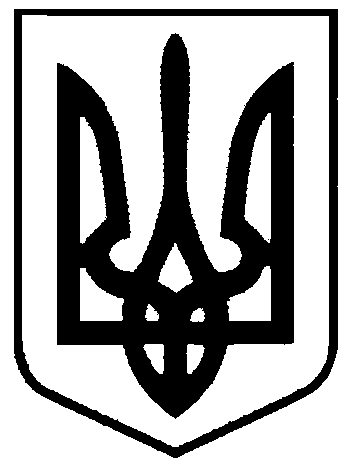 СВАТІВСЬКА МІСЬКА РАДАСЬОМОГО СКЛИКАННЯСІМНАДЦЯТА  СЕСІЯРІШЕННЯвід                                       2017 р.      м. Сватове                                           №17/_____Про затвердження та введення в дію рішення конкурсного комітету з визначення виконавця послуг з вивезення побутових відходів в межах м. Сватове»    Розглянувши рішення конкурсного комітету виконавчого комітету Сватівської міської ради про результати конкурсу з визначення виконавця послуг з вивезення побутових відходів в межах м. Сватове, що відбувся 30 серпня  2017 року,  керуючись постановою Кабінету Міністрів України №1173 від 16.11.2011 року, ст. 25,26 Закону України «Про місцеве самоврядування в Україні», Сватівська міська рада ВИРІШИЛА:1.  Затвердити рішення конкурсного комітету виконавчого комітету Сватівської міської ради про результати конкурсу з визначення виконавця послуг з вивезення побутових відходів в межах м. Сватове, що відбувся 30 серпня 2017 року та яким визнано переможцем конкурсу КП «Сватове-благоустрій».2. Укласти з переможцем конкурсу з визначення виконавця послуг з вивезення побутових відходів в межах м. Сватове КП «Сватове-благоустрій» договір на надання послуг згідно з умовами визначеного конкурсу строком на один рік.3.   Контроль      за        виконанням       даного      рішення      покласти      на     постійну депутатську  комісію міської ради з питань власності, транспорту, зв’язку, торгівельно-побутового обслуговування населення та зайнятості населення. Сватівський міський голова 				                              Є.В.Рибалко